Generalitat de Catalunya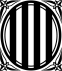 Departament d’EducacióEscola d’Educació Infantil i Primària Puig-Agut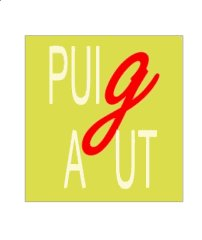 Carrer Bellfort 1208560 ManlleuTel. 93 851 13 30 a8019940@xtec,cathttp://agora.xtec.cat/ceip-puig-agut-manlleu/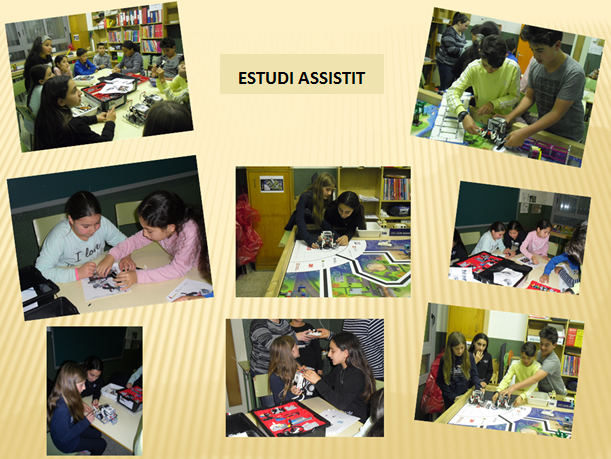 “Programa operatiu d’ocupació, formació i educació del Fons Social Europeu 2014-2020 (POEFE)Amb la col·laboració: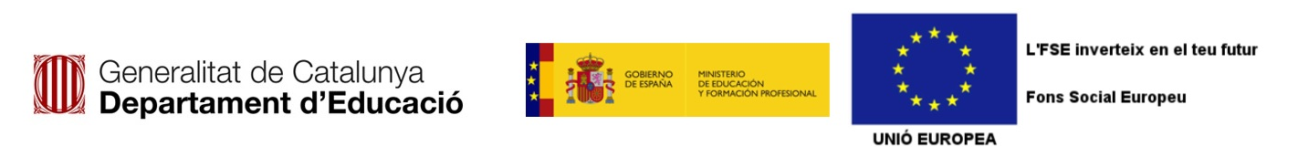 